Praktikum, Kristyna Candova, 5.NVom 10.6 bis 21.6 habe ich ein Praktikum in dem Kindergarten  „Querxenhäus´l“ absolviert. Das Haus befindet sich am Rande des Stadtzentrums Zittau in sehr ruhiger Lage, da die Juststraße in einer Sackgasse endet. Ich verbrachte dort zwei Wochen, die für mich sehr interessant  waren. Den größten Teil des Tages war ich mit den Kindern unterwegs. Meine Wahl zu dieser Stelle würde ich befürworten und positiv unterstreichen. Jedoch liegt es nicht in meinem Interesse einen Berufszweig in Richtung Pädagogik zu verfolgen, dennoch war es mir wichtig den Umgang mit Kleinkindern zu lernen.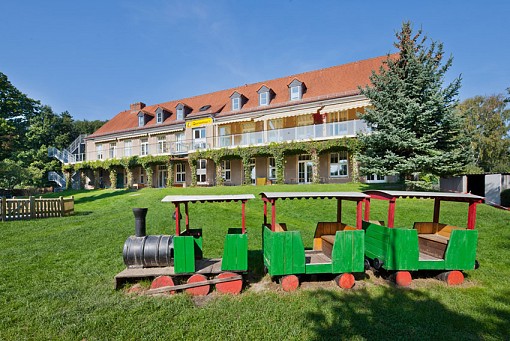 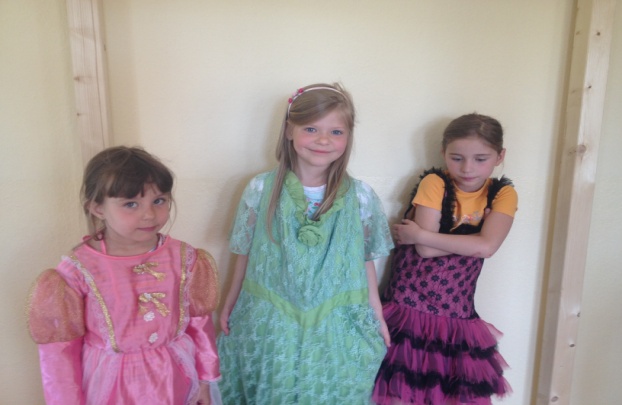 